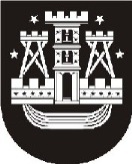 KLAIPĖDOS MIESTO SAVIVALDYBĖS ADMINISTRACIJOS UGDYMO IR KULTŪROS DEPARTAMENTO ŠVIETIMO SKYRIAUS VEDĖJASĮSAKYMASDĖL ŠVIETIMO SKYRIAUS DARBUOTOJŲ veiklos sričių, kuruojamų įstaigų ir vykdomų programų nustatymo2019 m. lapkričio 12 d. Nr. ŠV1-345KlaipėdaVadovaudamasi Lietuvos Respublikos vietos savivaldos įstatymo 18 straipsnio 1 dalimi ir Klaipėdos miesto savivaldybės administracijos Ugdymo ir kultūros departamento Švietimo skyriaus nuostatų, patvirtintų Klaipėdos miesto savivaldybės administracijos direktoriaus 2014 m. sausio 8 d. įsakymu Nr. AD1-100 „Dėl Klaipėdos miesto savivaldybės administracijos Ugdymo ir kultūros departamento Švietimo skyriaus nuostatų patvirtinimo“, 13.1 papunkčiu:1. T v i r t i n u Švietimo skyriaus (toliau – Skyrius) darbuotojų veiklos sritis, kuruojamas įstaigas ir vykdomas programas (priedas).2. Į p a r e i g o j u Skyriaus darbuotojus savo kompetencijos klausimais:2.1. dalyvauti sudarant ir vykdant Skyriaus metinius ir strateginius veiklos planus;2.2. ruošti savivaldybės institucijų teisės aktų projektus, atsakymus į paklausimus, spręsti konfliktines situacijas;2.3. dalyvauti Skyriaus organizuojamuose posėdžiuose, savivaldybės švietimo įstaigų vadovų pasitarimuose, darbo grupių ir komisijų veiklose, pateikiant nuomonę bei atstovaujant Skyriui;2.4. organizuoti pasitarimus, seminarus, teikti informaciją, suderinus su Skyriaus vedėju, žiniasklaidos atstovams;2.5. vykdyti švietimo priežiūrą, stebėseną ir analizuoti gautus duomenis pagal priskirtus švietimo stebėsenos rodiklius;2.6. koordinuoti su kuruojamu dalyku ar sritimis susijusias olimpiadas, konkursus ir kitus renginius;2.7. vertinti kuruojamų įstaigų ugdymo planų projektus, nario teisėmis dalyvauti šių įstaigų pedagogų atestacijos komisijų veikloje;2.8. ruošti viešųjų pirkimų dokumentus pagal priskirtas kuruojamas sritis ir Skyriaus kompetenciją;2.9. vykdyti kitus su Skyriaus funkcijomis susijusius nenuolatinio pobūdžio pavedimus.3. P r i p a ž į s t u netekusiu galios Klaipėdos miesto savivaldybės administracijos Ugdymo ir kultūros departamento Švietimo skyriaus vedėjo 2018 m. kovo 6 d. įsakymą Nr. ŠV1-119 „Dėl Ugdymo ir kultūros departamento Švietimo skyriaus darbuotojų veiklos sričių, kuruojamų įstaigų ir vykdomų programų nustatymo“._______________________________ŠVIETIMO SKYRIAUS darbuotojų veiklos sritys, kuruojamos įstaigos ir vykdomos programos___________________________________________________Švietimo skyriaus vedėjaLaima PrižgintienėKlaipėdos miesto savivaldybės administracijosUgdymo ir kultūros departamentoŠvietimo skyriaus vedėjo 2019 m. lapkričio 12 d.įsakymo Nr. ŠV1-345priedasVardas, pavardėKuruojama įstaigaKuruojamas dalykasKuruojama sritisLiudmila Adiklė, vyriausioji specialistė–TechnologijosĮstaigų higieninė būklė, maitinimo organizavimas, mokinių pavėžėjimas, EMP naudojimas bendrojo ugdymo mokyklose, įstaigų civilinės atsakomybės draudimas, Skyriaus dokumentų tvarkymas, registravimas sistemoje „Avilys“, jų perdavimas ir archyvavimas, Skyriaus mėnesio darbo planaiAudronė Andrašūnienė, vyriausioji specialistėBaltijos, Hermano Zudermano, „Vėtrungės“ gimnazijos, Gedminų, Martyno Mažvydo progimnazijos, Marijos Montessori mokykla-darželis, VšĮ Klaipėdos specialioji mokykla-daugiafunkcis centras „Svetliačiok“, VšĮ „Pajūrio Valdorfo bendruomenė“Informacinės technologijosInformacinių technologijų diegimo programos, netradicinio ugdymo programos ir sampratos, įstaigų ir Skyriaus nuostatų, pareigybių aprašymų projektai, klasių komplektų nustatymo, mokykloms priskirtų aptarnavimo teritorijų, mokinių (vaikų) priėmimo tvarkų ir mokinių priėmimo informacinės sistemos dokumentai, švietimo įstaigų tinklų pertvarkos bendrųjų planų projektai, įstaigų internetinės svetainės, brandos egzaminų sistema „KELTAS“Danguolė Andrijauskienė, vyriausioji specialistė„Aukuro“, Suaugusiųjų gimnazijos, „Santarvės“, „Versmės“ progimnazijos, Litorinos mokykla, Pedagogų švietimo ir kultūros, Regos ugdymo centrai Fizika, biologija, chemija, matematika, ekonomika ir verslumasSuaugusiųjų formaliojo ir neformaliojo švietimo programos, verslumo ugdymas, profesinis orientavimas (ugdymas karjerai), bendrojo ugdymo mokyklų (išskyrus mokyklas-darželius) ir neformaliojo vaikų švietimo įstaigų pedagogų atestacija ir kvalifikacija, atestacinių komisijų ir programų sudarymas, pedagoginių darbuotojų poreikio ir pasiūlos duomenų bazėVida Bubliauskienė, patarėja––Švietimo stebėsena ir būklės analizė, ilgalaikiai plėtros ir strateginiai švietimo srities planai, jų įgyvendinimo ataskaitos, švietimo įstaigų tinklas, priemonės ir planai, susiję su ugdymo aplinka, ikimokyklinio ugdymo įstaigų neformaliojo vaikų švietimo ir kitų programų vertinimas, konfliktinių situacijų įstaigose sprendimasAušra Dragašienė, vyriausioji specialistė„Žemynos“ gimnazija, Maksimo Gorkio,  Tauralaukio, „Verdenės“ Vitės progimnazijos, „Medeinės“ mokykla, „Varpelio“ mokykla-darželis, Pedagoginė psichologinė tarnybaSveikatos ir lytiškumo ugdymas bei rengimas šeimai, psichologijaSpecialusis ugdymas, sveikos gyvensenos programos, specialioji, specialioji pedagoginė ir psichologinė pagalba, mokinių nelaimingų atsitikimų fiksavimo dokumentų vertinimas, sveikatos priežiūra švietimo įstaigoseJovita Jankauskienė, vyriausioji specialistė„Aitvaro“, „Ąžuolyno“, Vydūno gimnazijos, „Gabijos“ progimnazija, Jūrų kadetų mokykla, „Gilijos“ pradinė mokykla, VšĮ Klaipėdos licėjusDorinis ugdymas, istorija, pilietiškumo pagrindai, socialinė-pilietinė veikla, geografijaPagrindinio ugdymo programos, pilietinis ir tautinis ugdymas, Nacionalinio mokinių pasiekimų patikrinimo ir pagrindinio ugdymo pasiekimų patikrinimo organizavimas, antikorupcinės programos, mokinių priėmimas į mokyklas ir priėmimo informacinė sistema ir jos veikimą sąlygojantys dokumentų projektaiSigita Muravjova, vyriausioji specialistėAdomo Brako dailės, Jeronimo Kačinsko, Juozo Karoso muzikos mokyklos, Karalienės Luizės jaunimo, Moksleivių saviraiškos, Vaikų laisvalaikio centraiFizinis ugdymas, dailė, muzika, teatras, šokis Skyriaus edukacinės, kultūrinės, sportinės programos ir renginiai, pažintinė ir kultūrinė veikla, vaikų vasaros poilsis, mokinių savivaldos institucijos, neformaliojo vaikų švietimo įstaigų veiklos išorės vertinimasAlma Radvilė, vyriausioji specialistė–Žmogaus saugaSocialinė ir socialinė pedagoginė pagalba, socializacijos ir prevencijos programos, civilinė ir priešgaisrinė sauga, saugus eismas, vaiko gerovės komisijų, klasių vadovų, tėvų visuomeninių organizacijų veikla, NEMIS sistema, neformaliojo vaikų švietimo programos, finansuojamos valstybės ar Europos Sąjungos lėšomisRūta Rimkuvienė, vyriausioji specialistė„Varpo“ gimnazija, Prano Mašioto, „Pajūrio“, „Smeltės“, Liudviko Stulpino, „Vyturio“ progimnazijos, VšĮ „Universa Via“ tarptautinė mokyklaPradinio ugdymo dalykai, gamta ir žmogusPradinio ugdymo programos, brandos egzaminai ir įskaitos, brandos egzaminų sistema „KELTAS“, pailgintų dienos grupių veikla, 2 klasių mokinių mokymo plaukti programaAsta Trušaitė, vyriausioji specialistė VšĮ ikimokyklinės įstaigos–Mokinių, Pedagogų, KTPR registrai, ŠMIR, ŠVIS, AIKOS sistemos, išsilavinimo pažymėjimų blankų išdavimas ir apskaita, Mero potvarkių projektai dėl įstaigų vadovų atostogųStefanija Vancevičienė, vyriausioji specialistėLopšeliai-darželiai „Aitvarėlis“, „Alksniukas“, „Ąžuoliukas“, „Bangelė“, „Berželis“, „Dobiliukas“, „Du gaideliai“, „Eglutė“,  „Nykštukas“, „Pagrandukas“, „Pakalnutė“, „Papartėlis“, „Pumpurėlis“, „Puriena“, „Pušaitė“, „Rūta“, „Sakalėlis“, „Švyturėlis“, „Versmė“, „Vyturėlis“, „Volungėlė“, „Žemuogėlė“, „Žiburėlis“, „Žiogelis“–Ikimokyklinio ugdymo programos, ikimokyklinio ugdymo įstaigų veiklos išorės vertinimas ir vidaus įsivertinimas, mokyklų-darželių ir ikimokyklinio ugdymo įstaigų pedagogų atestacija ir kvalifikacija, atestacinių komisijų ir programų sudarymas, ikimokyklinio ugdymo įstaigų miesto renginiaiRamunė Zavtrikovienė, vyriausioji specialistėLopšeliai-darželiai „Atžalynas“, „Bitutė“, „Boružėlė“, „Giliukas“, „Čiauškutė“, „Gintarėlis“, „Inkarėlis“, „Klevelis“,  „Kregždutė“, „Liepaitė“, „Linelis“, „Obelėlė“, „Putinėlis“, „Pingvinukas“, „Radastėlė“, „Svirpliukas“, „Šaltinėlis“, „Šermukšnėlė“ „Traukinukas“, „Želmenėlis“, „Žilvitis“, „Žuvėdra“–Priešmokyklinio ugdymo programa, ikimokyklinio ir priešmokyklinio amžiaus vaikų priėmimas į įstaigas, grupių komplektavimas, priėmimo ir apskaitos informacinė sistemaVyriausiasis specialistas (laisva pareigybė)Vytauto Didžiojo, „Žaliakalnio“ gimnazijos, Simono Dacho, „Saulėtekio“, Sendvario progimnazijos, „Saulutės“ mokykla-darželis, VšĮ „Vaivorykštės tako“ gimnazijaLietuvių, vokiečių, anglų, rusų, prancūzų, lotynų ir kitos kalbosVidurinio ugdymo programos, bendrojo ugdymo mokyklų veiklos išorės vertinimas ir vidaus įsivertinimas, užsieniečių ir gabiųjų mokinių ugdymas, savarankiškas mokymas ir mokymas ligoninėse, įstaigų bibliotekų veikla, proginių raštų ir sveikinimų rengimas